SS John & Monica Catholic Primary School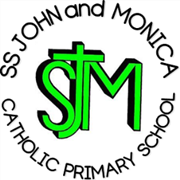 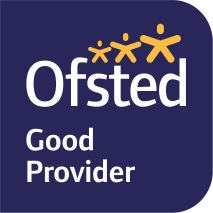 Head Teacher:									M.Elliott (B.Ed. Hons, NPQH)Chantry RoadMoseleyBirmingham B13 8DWTelephone: 0121 464 5868Fax:            0121 464 5046Email:         enquiry@stjonmon.bham.sch.ukWebsite:     www.stjonmon.bham.sch.ukTwitter:       @SSJohnMonicas Year 3 Home LearningWeek Beginning 13.7.20Maths: TimeThis week at home we are looking at Time. Each lesson has a PowerPoint presentation for the information needed and a worksheet to use as the activity. Please practise telling the time regularly using both analogue and digital clocks.English: For English this week, please continue to follow the Year 3 Talk4Writing home learning unit entitled ‘Lockdown’ by Pie Corbett and Dean Thompson. https://www.talk4writing.com/wp-content/uploads/2020/06/Y3-Lockdown.pdf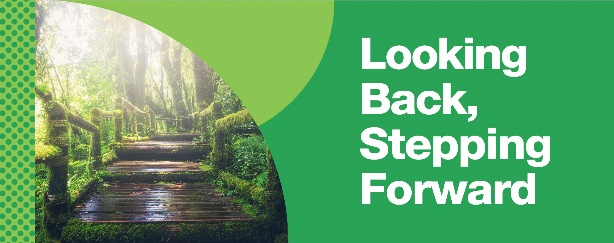 RE: The end of the school year - albeit very different to usual - provides a perfect opportunity in this assembly to reflect on the things we can be thankful for and look back with eyes of faith on all the wonderful gifts that God has given us during the year. Please share the assembly and then complete the worksheet. https://www.tentenresources.co.uk/primary-subscription/assemblies/assembly-2020-07-13/2020_07_13_assembly_for_home/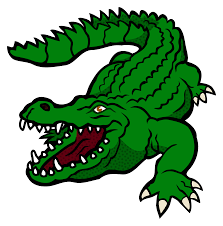 Handwriting: Read ‘The Crocodile’ poem and then either trace it or write it out freehand in best. Times Tables: TT Rockstars. Get ready for Y4 - please log in and play! Logins are in reading diaries.  If you do not have your log in, please let us know ASAP so that you have it for the summer holidays. www.ttrockstars.com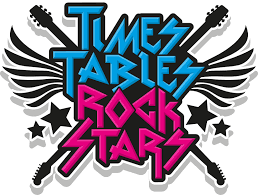 Art: Make Pop Art like Andy Warhol. https://www.tate.org.uk/kids/make/paint-draw/make-pop-art-warholPSHE: Looking After Yourself. Read the PowerPoint information and then complete the sheet with drawings.Basic TimetableYou are welcome to submit any completed work via enquiry@stjonmon.bham.sch.uk and it will be forwarded to Mrs Nicholls. Thank you.Maths English Topic MondayMonths and years.p9 - p10: Out of the Window – Eye SpyListen to and read the poem.Complete the sentences to show what you notice about the poem.Could you write your own ‘6 things that eye spy poem’? R.E. Assembly – Looking back, Stepping Forward. Share together and then complete the ‘Memories of the Year’ sheet. TuesdayHours in a day. p10 - p11: I Didn’t Know I’d MissRead and listen to the poem then have a go at writing your own in the style of the model.Handwriting – ‘The Crocodile’ poem. Read and then trace or write freehand.WednesdayTelling the time to 5 minutes. p12-p13 WishesRead and listen to the poem. Then write your own to express what you are looking forward to doing.Times Tables – TT Rockstars online play.ThursdayTelling the time to the minute.p14-p19 Lockdown ParkPlease follow the instructions to read, listen, complete the matching activity and record what you remember.Art – Make Pop Art like Andy Warhol. See above link. FridayMathletics online activities TT RockstarsReading Eggspress online tasks:1 comprehension1 spelling task1 online reading bookPSHE – Looking After Yourself PowerPoint and activity sheet.